Tool 23. Policy implementation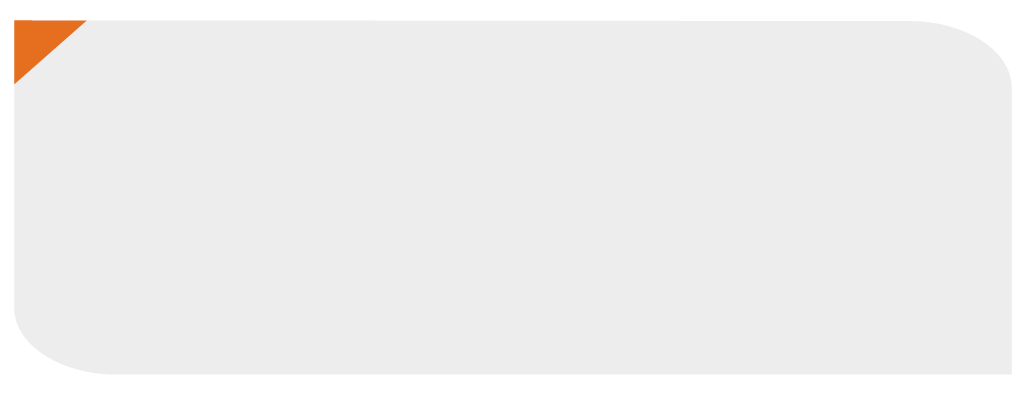 Considerations for implementationDescription/commentsDescription/commentsWhat conditions must exist to implement the policy intervention? Who has the authority to authorise and/or implement the policy? What bottlenecks/resistance/vested interests must be overcome to achieve the intervention? What is the timeframe?Considerations for action planYes/NoDescription/commentsHas a NAP implementation/action plan and timeline been developed: Are there clearly defined goals? Are there identified resources?Where from?Are there identified responsible persons stakeholders? What are their roles and responsibilities? What other stakeholders are/can be involved in implementation?What can they do?Does the plan include drafting of the actual policy/legislation/regulations, early in the process?Are there lawyers/policy experts available as a resource? (to help analyse strengths/weaknesses of existing or emerging policies) 